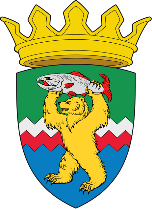 РОССИЙСКАЯ ФЕДЕРАЦИЯКАМЧАТСКИЙ КРАЙЕЛИЗОВСКИЙ МУНИЦИПАЛЬНЫЙ РАЙОНДУМА ЕЛИЗОВСКОГО МУНИЦИПАЛЬНОГО РАЙОНАРЕШЕНИЕ24 июня 2021 г. № 1578	г. Елизово105 сессия О безвозмездной передаче муниципального движимого имущества в собственность Пионерского сельского поселенияРассмотрев предложение Администрации Елизовского муниципального района о безвозмездной передачи муниципального движимого имущества в собственность Пионерского сельского поселения, руководствуясь Гражданским кодексом Российской Федерации, Уставом Елизовского муниципального района,Дума Елизовского муниципального районаРЕШИЛА:1. Безвозмездно передать в собственность Пионерского сельского поселения движимое имущество – транспортное средство – автобус для перевозки детей, марка - ПАЗ 3206-110-70, год изготовления – 2008, кузов № X1M3206CX80008797, цвет – желтый, принадлежащее муниципальному бюджетному учреждению культуры «Елизовский районный клуб по работе с ветеранами». 2. Настоящее Решение вступает в силу с моменте его принятия.Председатель Думы Елизовского муниципального района			            А.А. Шергальдин